BIO-DATA  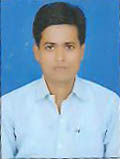 SAGHIR		  E-mail	    :- saghir.373302@2freemail.com Career ObjectiveTo work with full dedication in a challenging atmosphere to gain personal skills, while working with curb to competent peers and guidance of compact leaders this will enhance my career ambition of rising to the principle of success..               AcadEmic Record High School :-  Matric from B.S.E.B Patna,     				72.00%  Intermidiate. Sc.   from   B.I.E.C., Patna Bihar 				58.23%B.A(HISTORY Hons)  From  Magadh .University ,Bodhgaya	60.25%B. LIS. From  Magadh .University ,Bodhgaya      			75.00%M.LIS. From NALANDA OPEN UNIVERSITY (PATNA) 		60.25%M.A(History)From Magadh .University ,Bodhgaya			64.37%Working experienceWorking as a Librarian in City Public Secondary School, Gaya since 10th January. 2013 to till Now.Teaching experienceWorking as Guest Faculty in KIIT School of Computer Education, Gaya in Library and information Science “from 01.09.2011 to 30.06.217.”PERSONAL DetailsDATE OF BIRTH 		:	  10TH JAN 1981  MARITAL STATUS	:	  MARRIEDNATIONALITY		:	   INDIANRELIGION 		:	   ISLAMSEX		:     MALEHOBBY		:       READING BOOKS & PLAYING CRICKET